OFICINA: PROGRAMA DE DESENVOLVIMENTO REGIONAL DA ÁREA DE INFLUÊNCIA DA FNS TOCANTINSLOCAL: SECRETARIA DE CULTURA	RUA MARANHÃO 1535	GURUPI /TODATA:   01 DE DEZEMBRO DE 2015   HORARIO: 08 AS 13HORASAPRESENTAÇÃO DOS PARTICIPANTESQUAIS SÃO OS DESAFIOS PARA A ÁREA DE INFLUÊNCIA DA FNS?Incluir as necessidades locais nos projetos (inclusão de demanda)Diversificação de utilização da ferroviaConstruir o porto multimodalTer uma produção diversificada em escalaIdentificar as cadeiasMapeamento de profissionais necessáriosDeterminar agenda estratégica: fisco-tributário, infraestrutura, sustentabilidade, institucionalMapear quais cadeias serão exploradas (grãos...)Identificar a área de abrangência: início / fim (para esta região)Mapear as áreas atendidas pelo modalAgro industrializaçãoIncentivos fiscais para novos empreendimentosLogística – escoamento da produçãoDivulgar oportunidades a investidoresPotencializar agricultura, mineraçãoIncentivos fiscais para industriasSensibilização dos impactos positivos frente ao desenvolvimentoPavimentação TO365 e Lagoa Barreira da CruzRodovia TO 500 incentivos à produção regionalViabilizar extração do minério da regiãoIncentivo a expansão de áreas irrigadasViabilidade econômica frente a crise financeira e política do paísQuantificar o tipo de mercadoria que teremos para transportarQUAIS SÃO AS OPORTUNIDADES PARA A ÁREA DE INFLUÊNCIA DA FNS?Indução de políticas publicasDiminuição de custos Ser um ponto de apoio para grandes empresas para distribuição dos produtosDiversificar e otimizar a produção, ampliar a demanda produtivaOportunidade de emprego, novos empreendimentos, integração com outros polos de produçãoRedução do custo de importaçãoAtrair investidoresTornar a área de influência num polo industrialEmprego direto e indireto, aumento de arrecadaçãoEmprego e rendaFomento novas cadeias e /ou complementação Novos campos profissionaisAtrair carga para a ferroviaDesenvolvimento regional para a produção agrícolaAumento na economia e poder aquisitivo da regiãoAbrir novas áreas de negócios para nossa cidadeCrescimento empresarialAbertura de oportunidades para comercio de exportaçõesMelhorar infraestrutura de escoamento na regiãoRodovia TO 500 / travessia IlhaEstimulo a produção pela diminuição dos custosOPORTUNIDADES DE NEGÓCIOSAtração de Cias aéreas para operar no aeroporto de Gurupi e melhorar transporte dos profissionaisAmpliação cursos formem tecnólogos Ter uma indústria de fertilizantesIndústria de alimentação animalApoio aos caminhões, estacionamento, restaurantes, hotéis, mecânicos e combustívelViabilizar redução de custo tendo incentivo para produçãoAluguel de galpões para armazenamento de produtosFazer um bom marketing e trazer grandes investidoresDesenvolvimento de empresas para soluções de TIRestaurante, transportadora, construtora, lojas, mercadosCultura e LazerTurismoConstruir a infraestruturaManutenção de equipamentos e maquinasConstrução de um anel viárioGRUPO DE TRABALHOPor solicitação do Prefeito foi constituído um grupo de trabalho que será coordenado pelo vice-prefeito com a tarefa de dar continuidade aos assuntos discutidos na oficina e que serão tema de debate.CONSIDERAÇÕESRegistro fotográficoCredenciamento para participar da oficina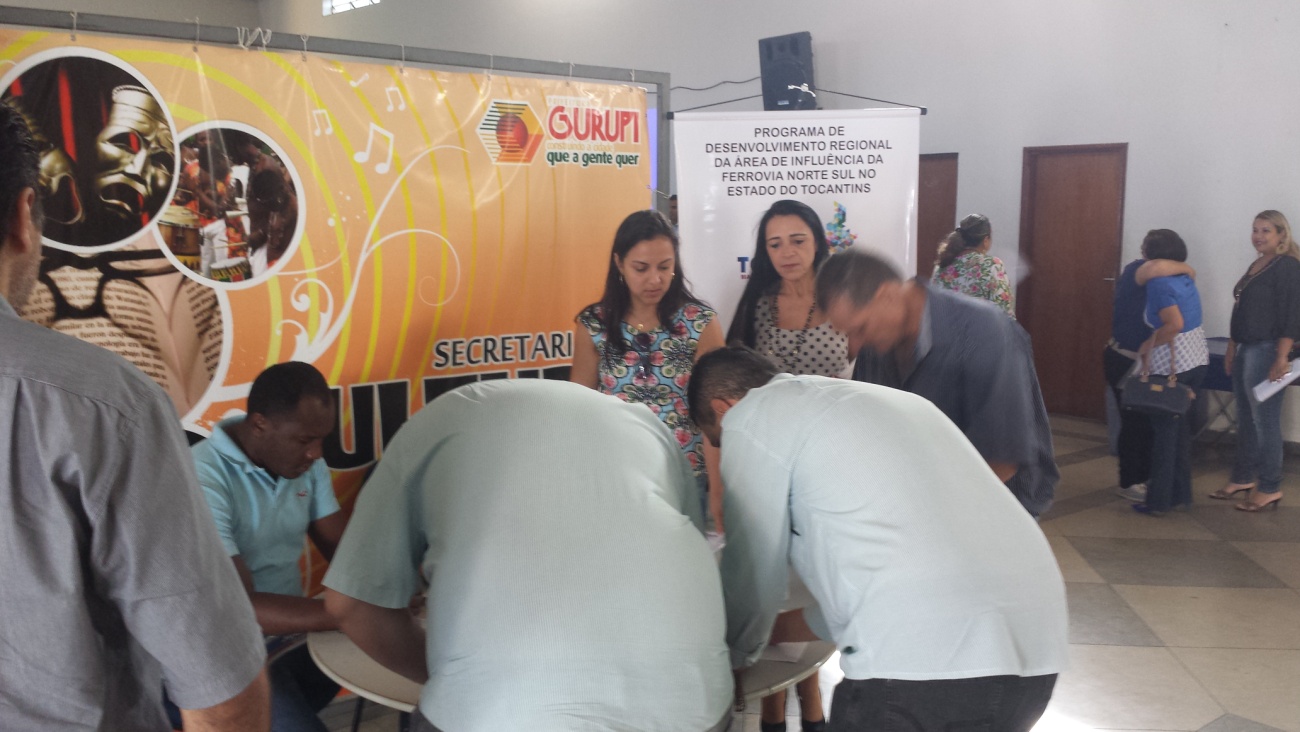 Local da apresentação da oficina antes do início dos trabalhos com cobertura da imprensa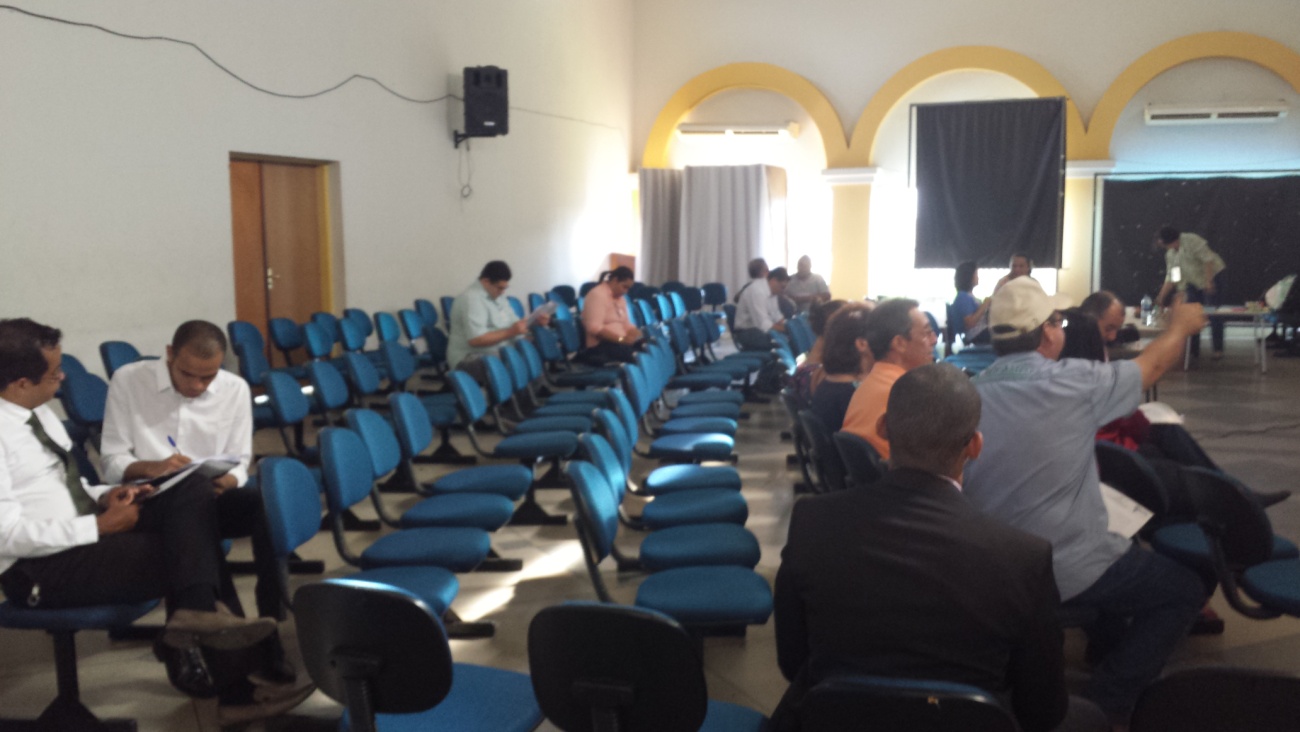 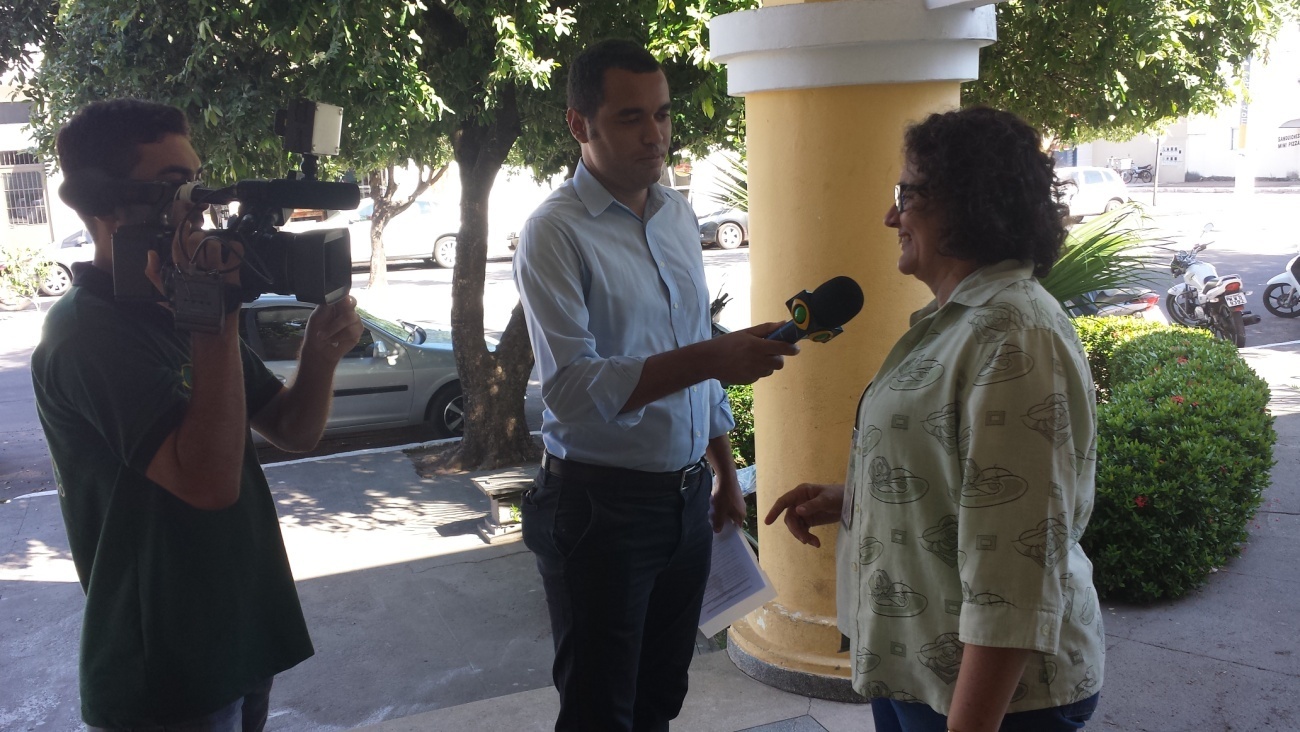 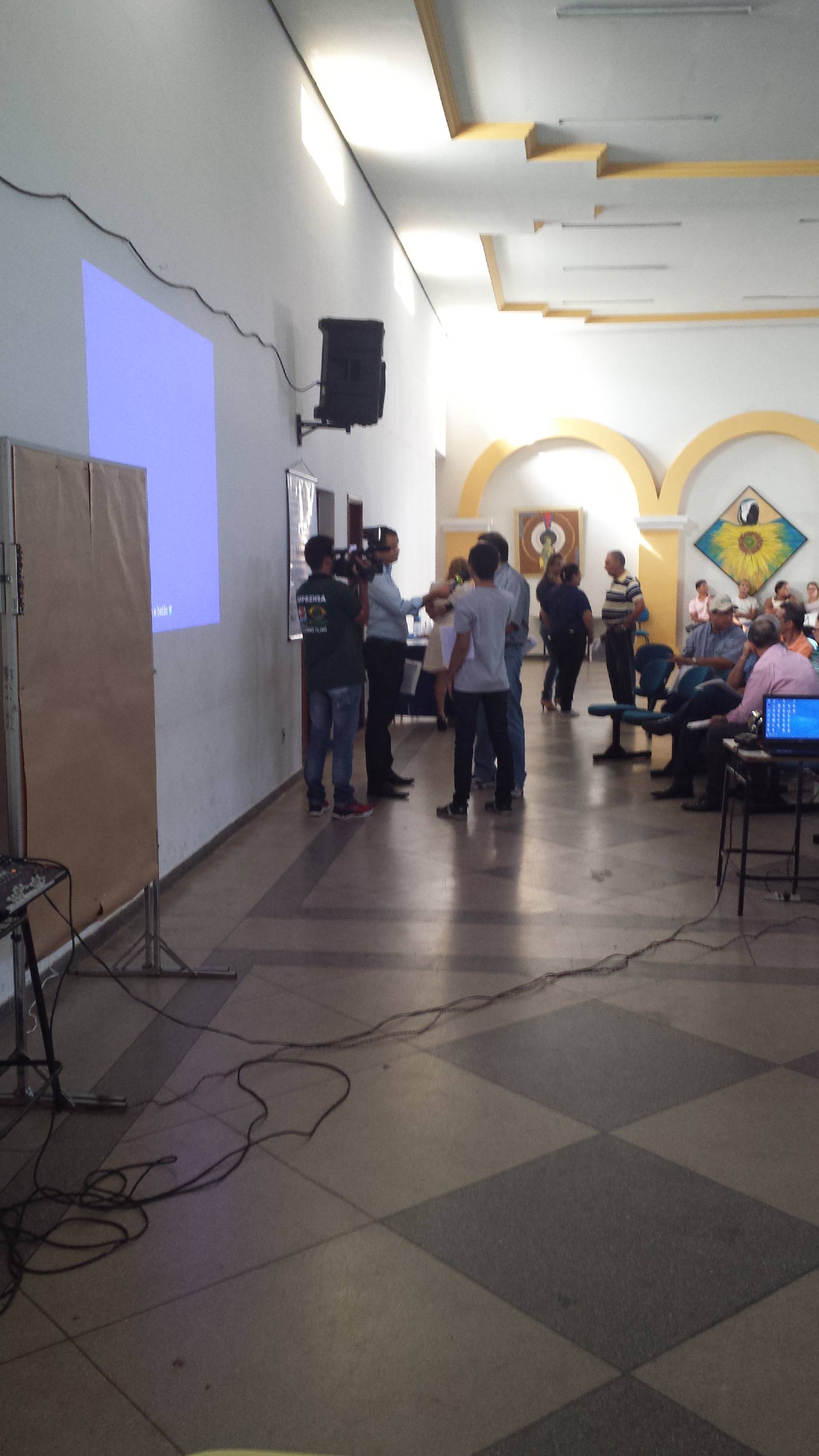 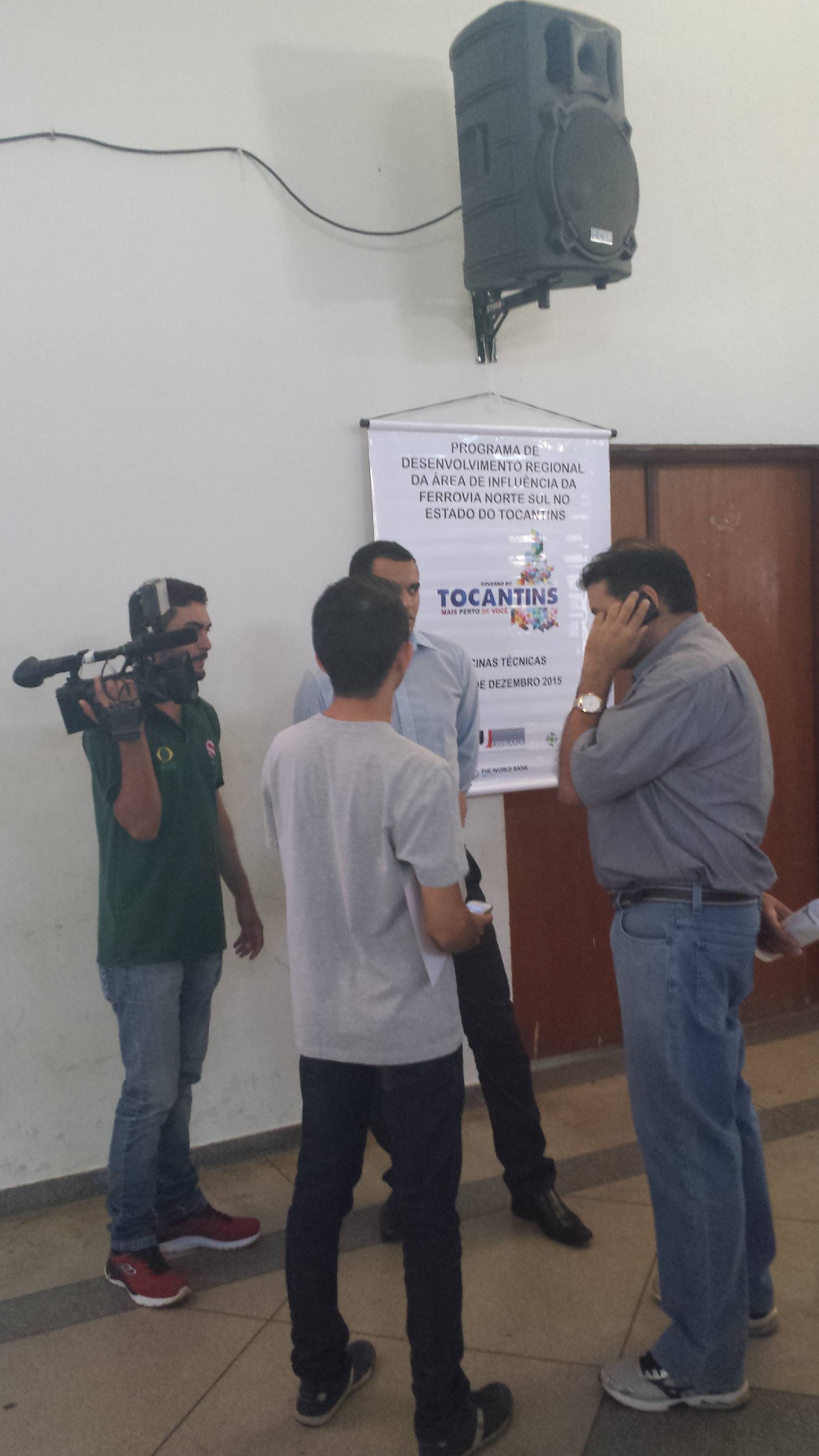 O trabalho foi iniciado pelo Diretor da UGP, Unidade de Gestão de Planejamento e responsável pelo acompanhamento do PDRIS na Secretaria de Planejamento e Orçamento (SEPLAN), Maurício Fregonesi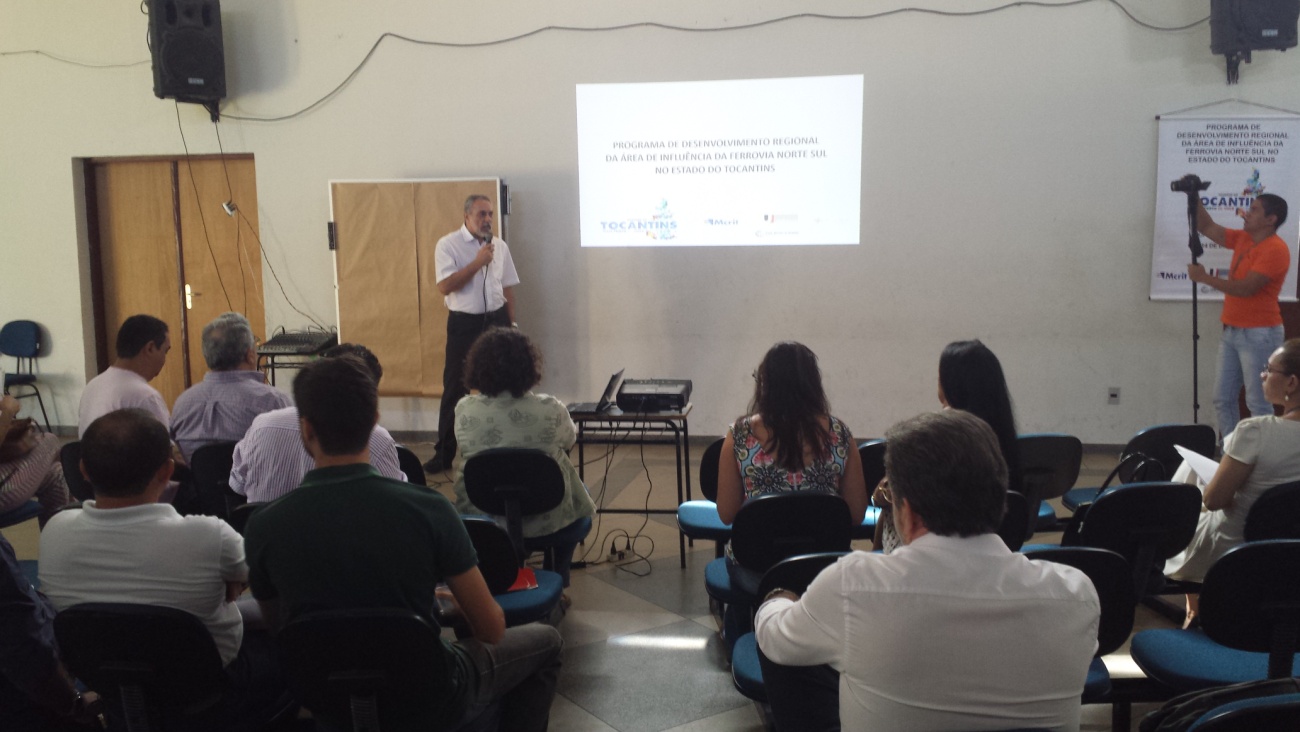 Dando continuidade ao trabalho foi dada a palavra ao Prefeito de Gurupi, Laurez Moreira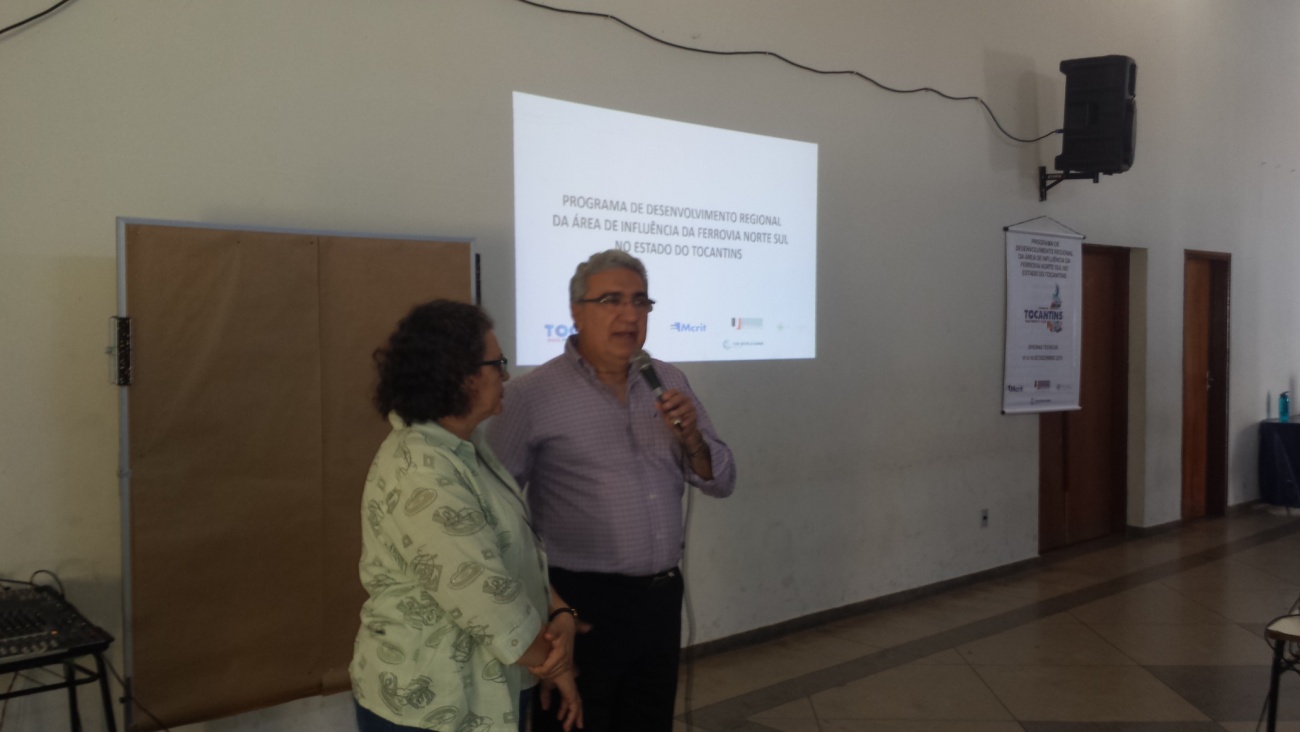 Em seguida foi apresentado, pela consultora Auxiliadora Reis, a agenda da oficina e a metodologia do Planejamento Estratégico Situacional (PES)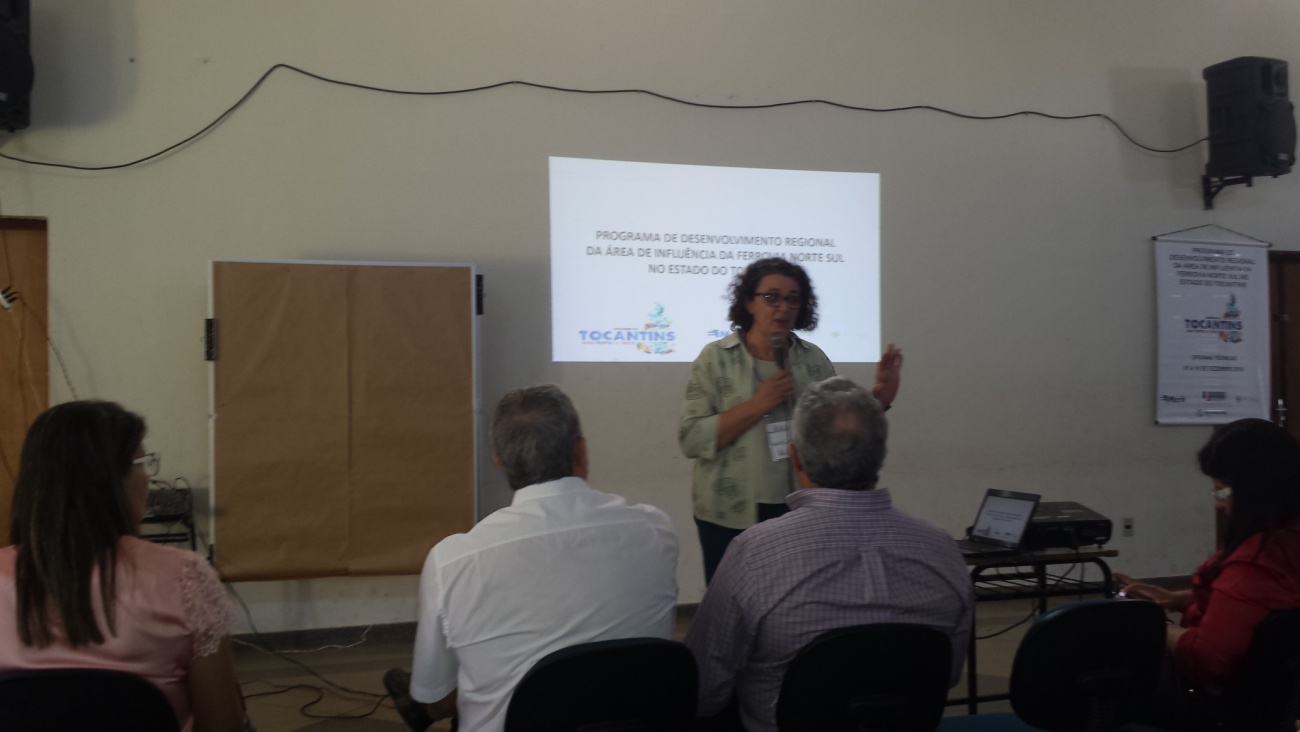 Em seguida a consultora distribuiu uma cartela branca e uma outra verde para cada um dos participantes da oficina de modo que na cartela branca fosse escrito o nome do participante e a função que exerce e na verde as expectativas em relação à oficina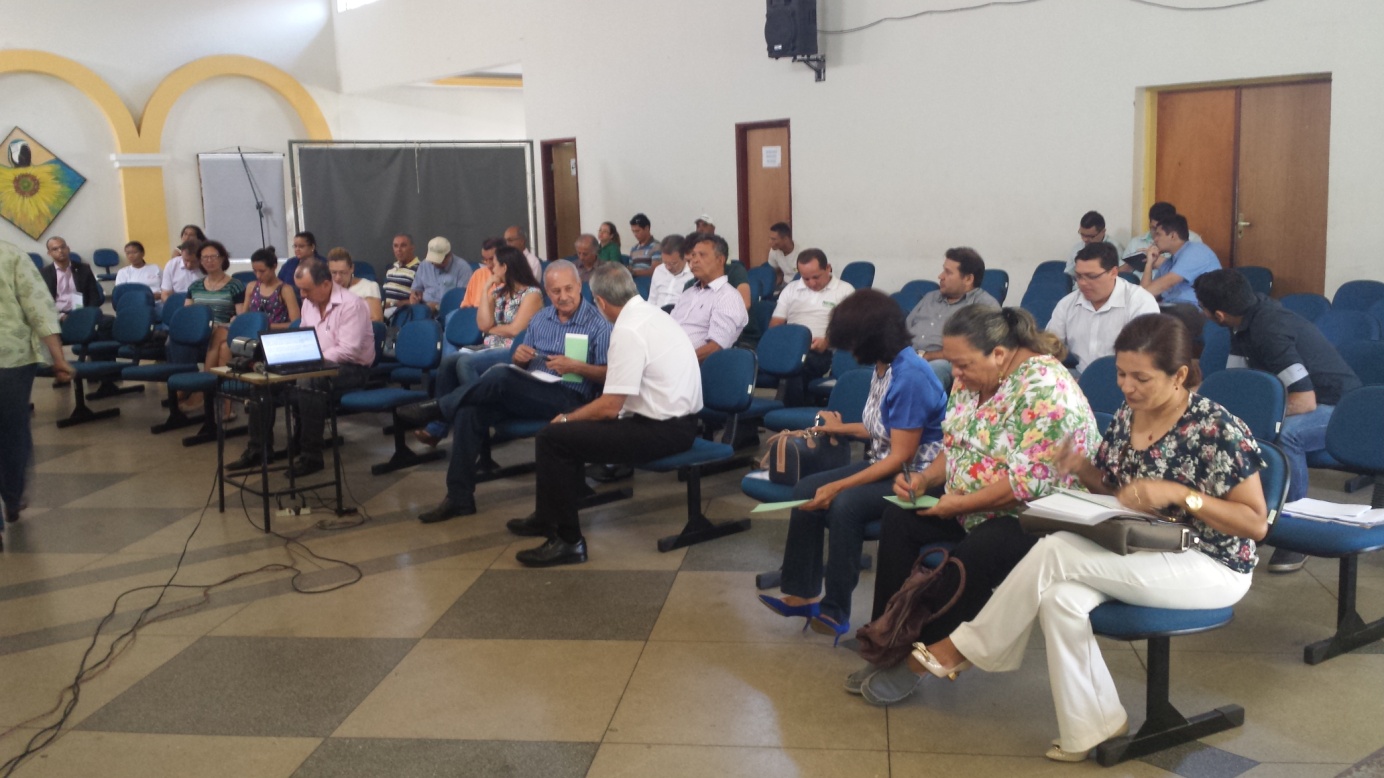 Depois, as cartelas foram recolhidas e expostas no painel e lidas para todos presentes na oficina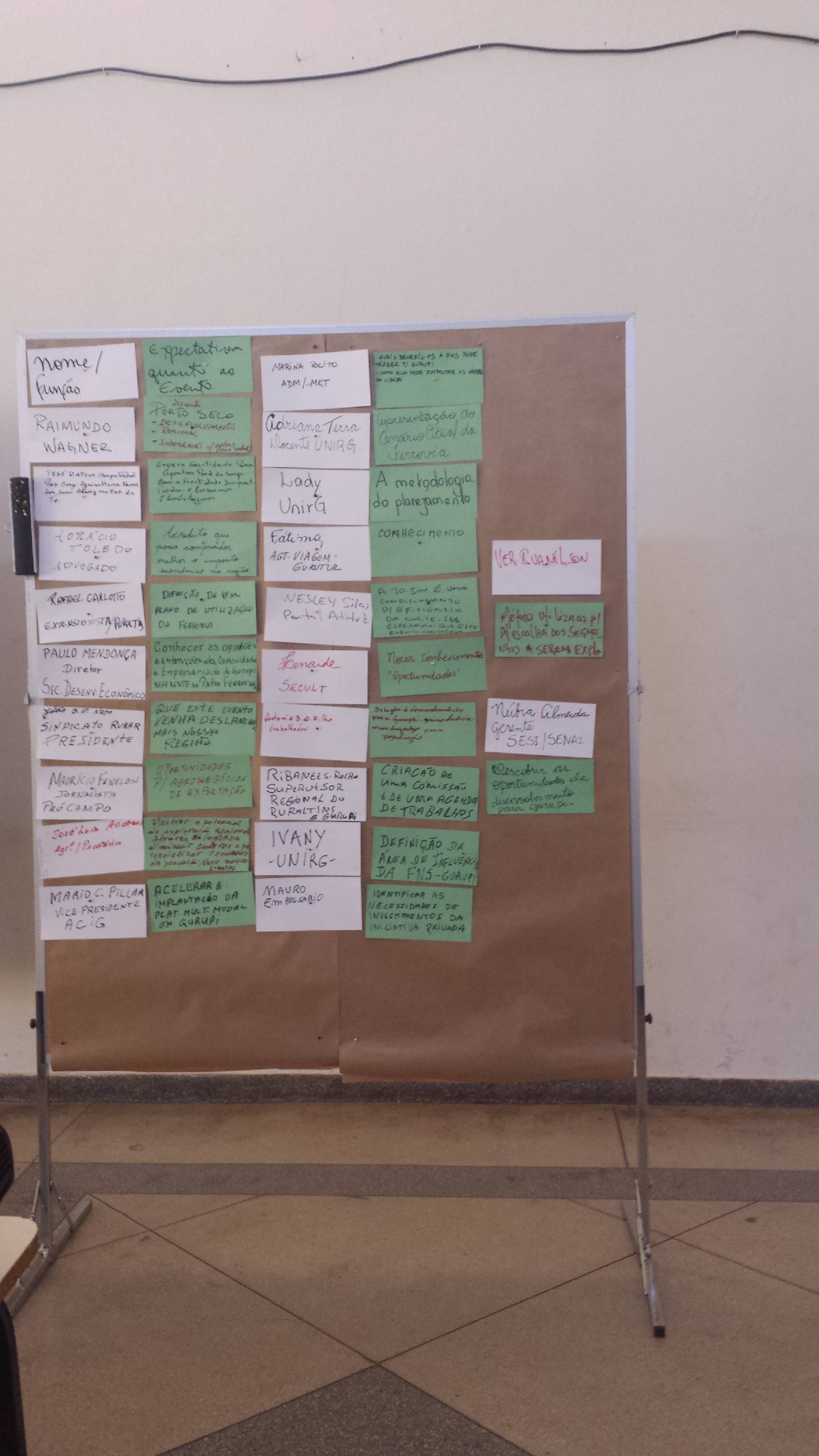 Depois disso, foram distribuídas mais duas cartelas (uma azul e outra verde) para cada um dos participantes da oficina de modo que na cartela azul fosse escrita os principais desafios na área de influência da ferrovia Norte Sul e na verde as oportunidades na área influência da Ferrovia Norte Sul. Para nortear o pensamento foram estabelecidas algumas regras.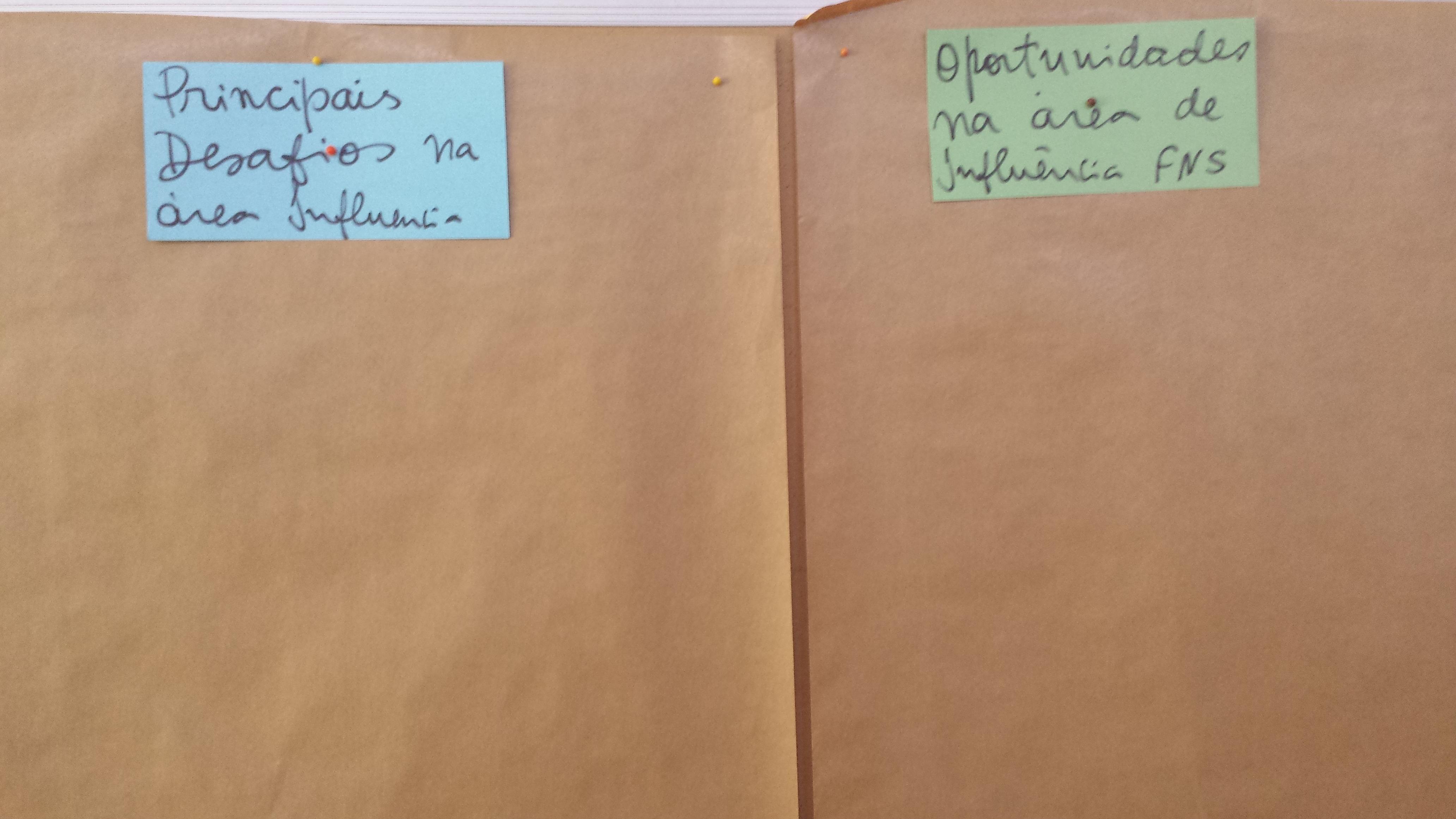 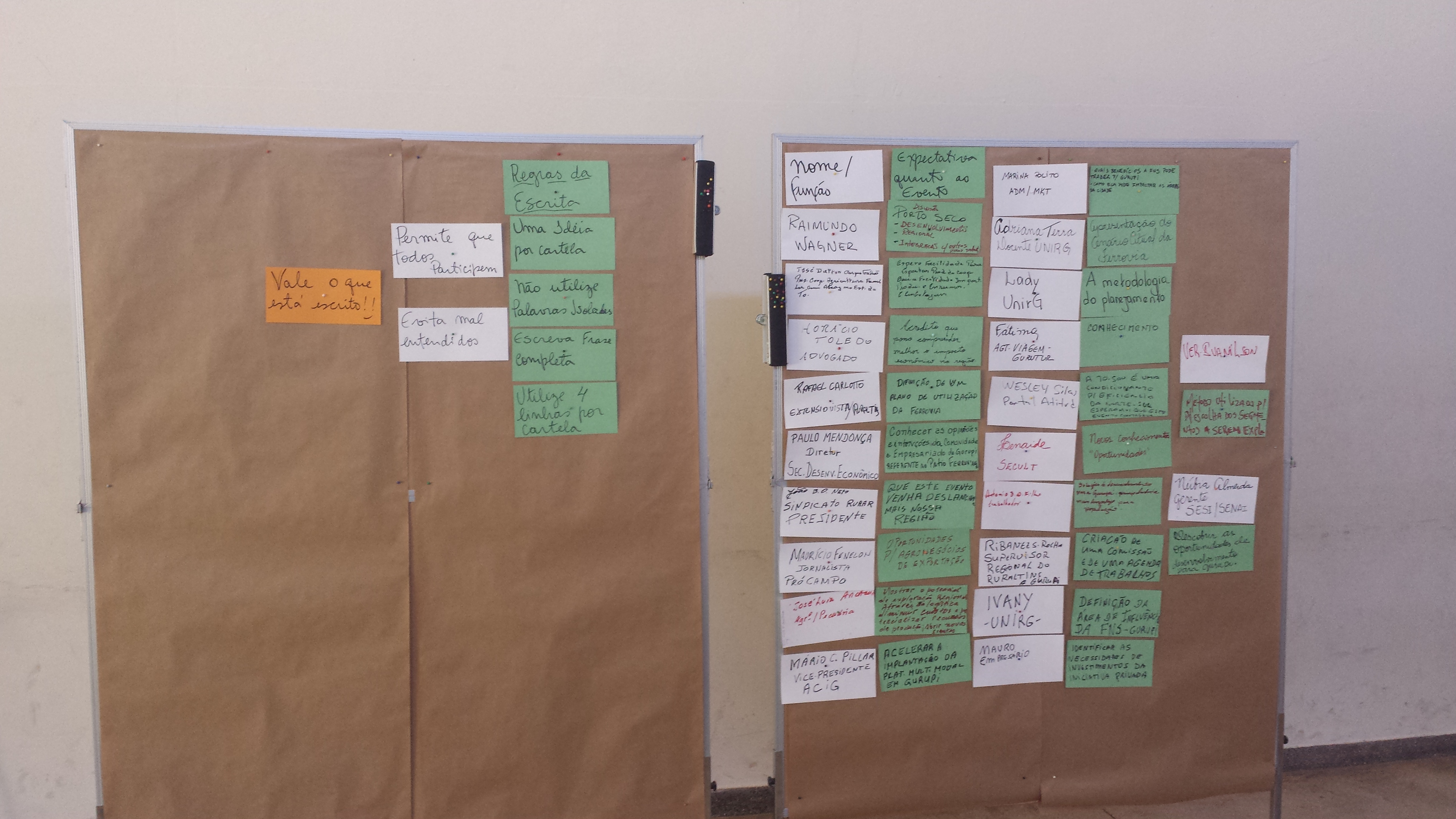 Para facilitar o diálogo foi proposto que os participantes se reunissem em grupos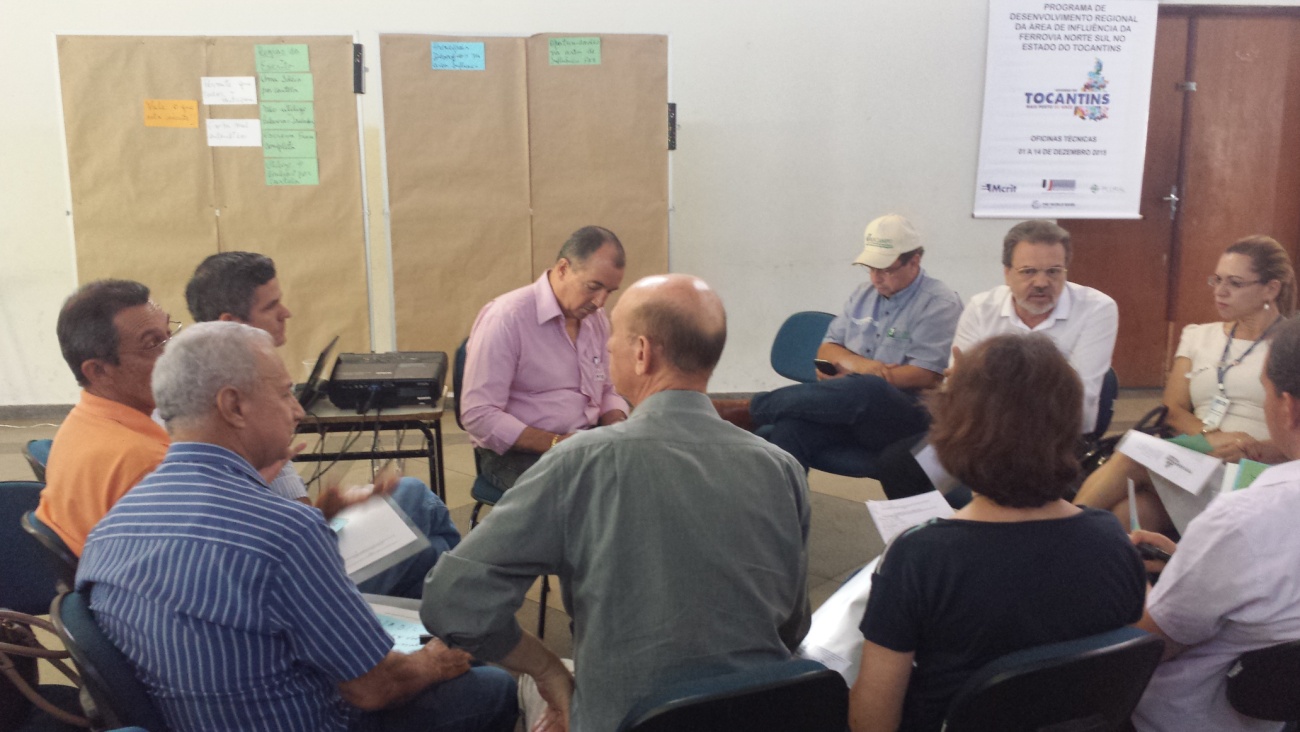 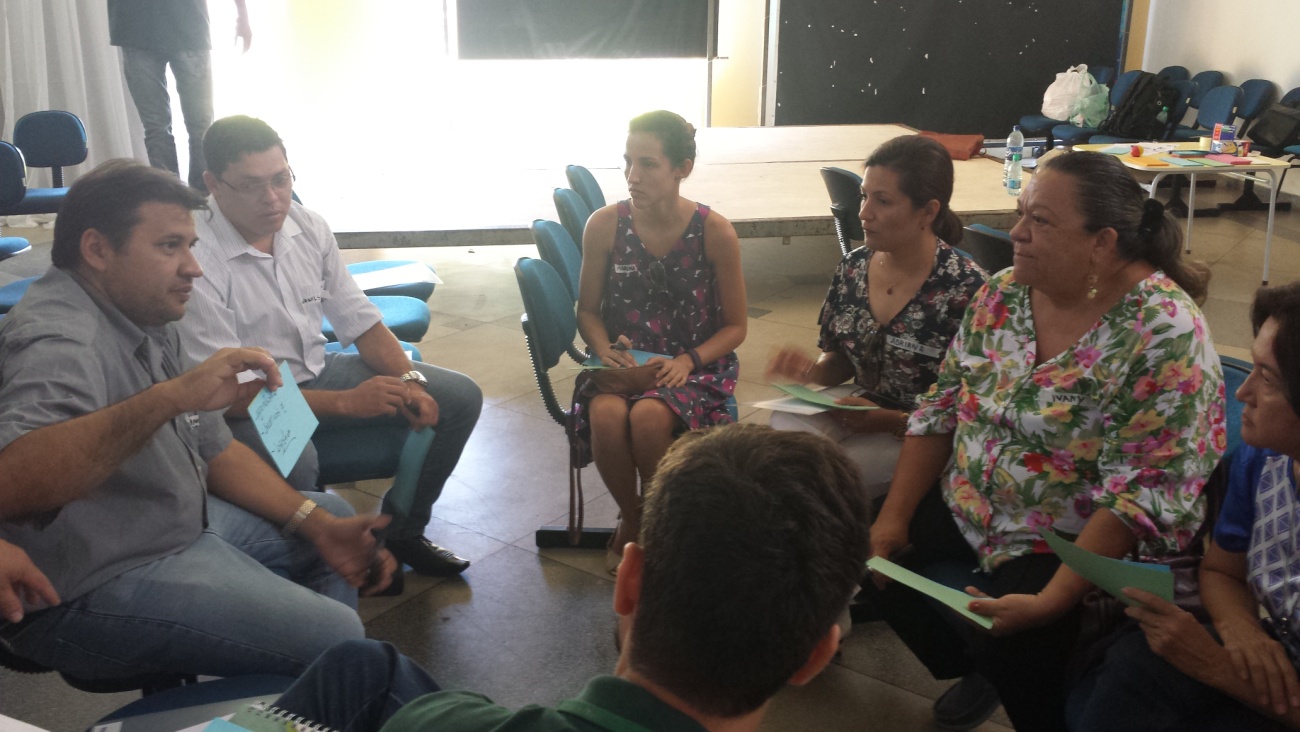 Foram escolhidos de cada grupo uma pessoa para expor a discussão do grupo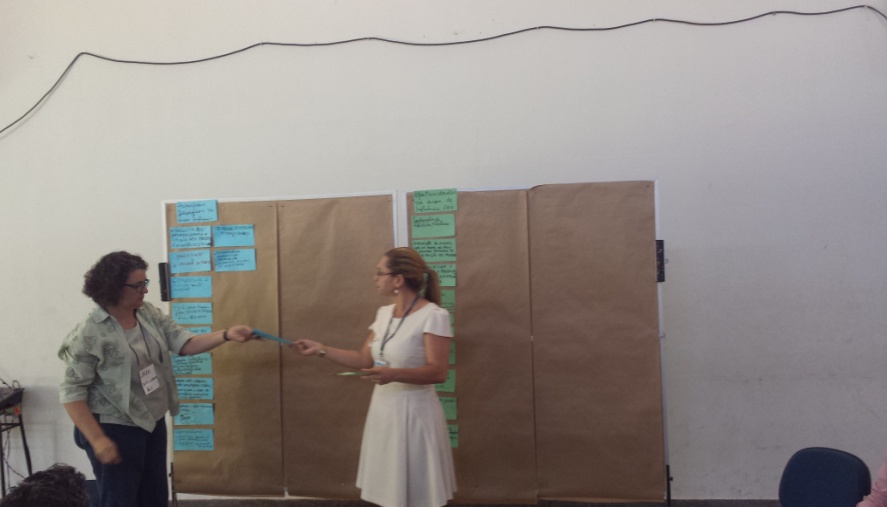 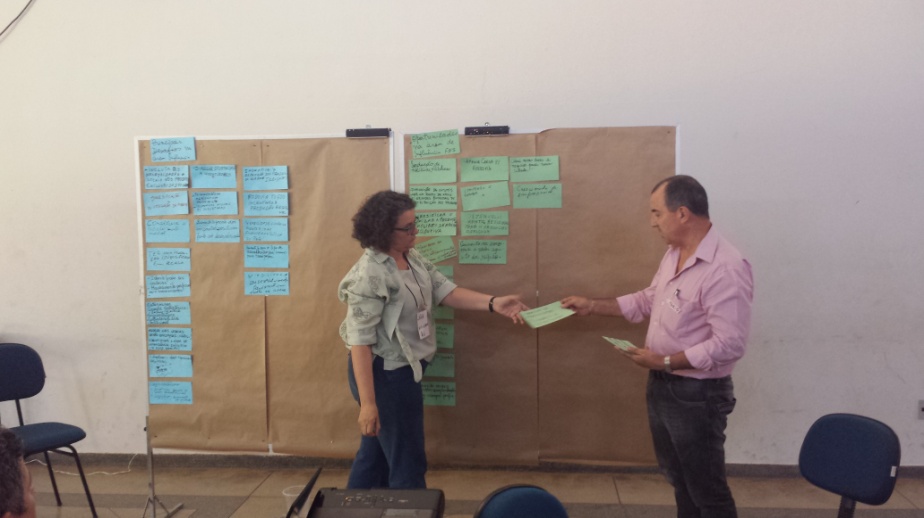 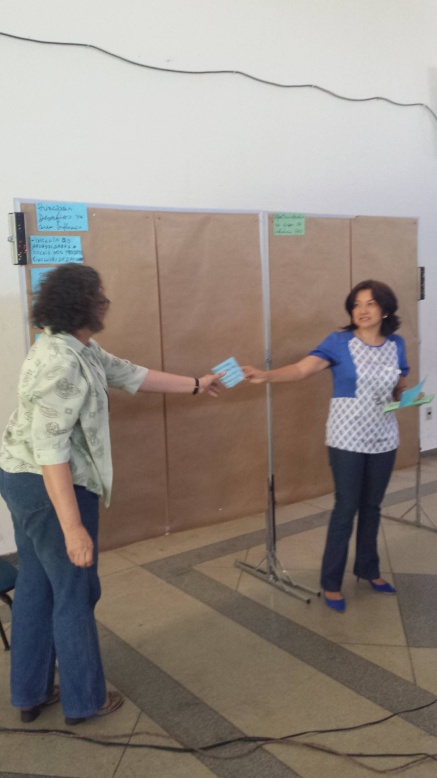 Painel completo com os desafios e oportunidades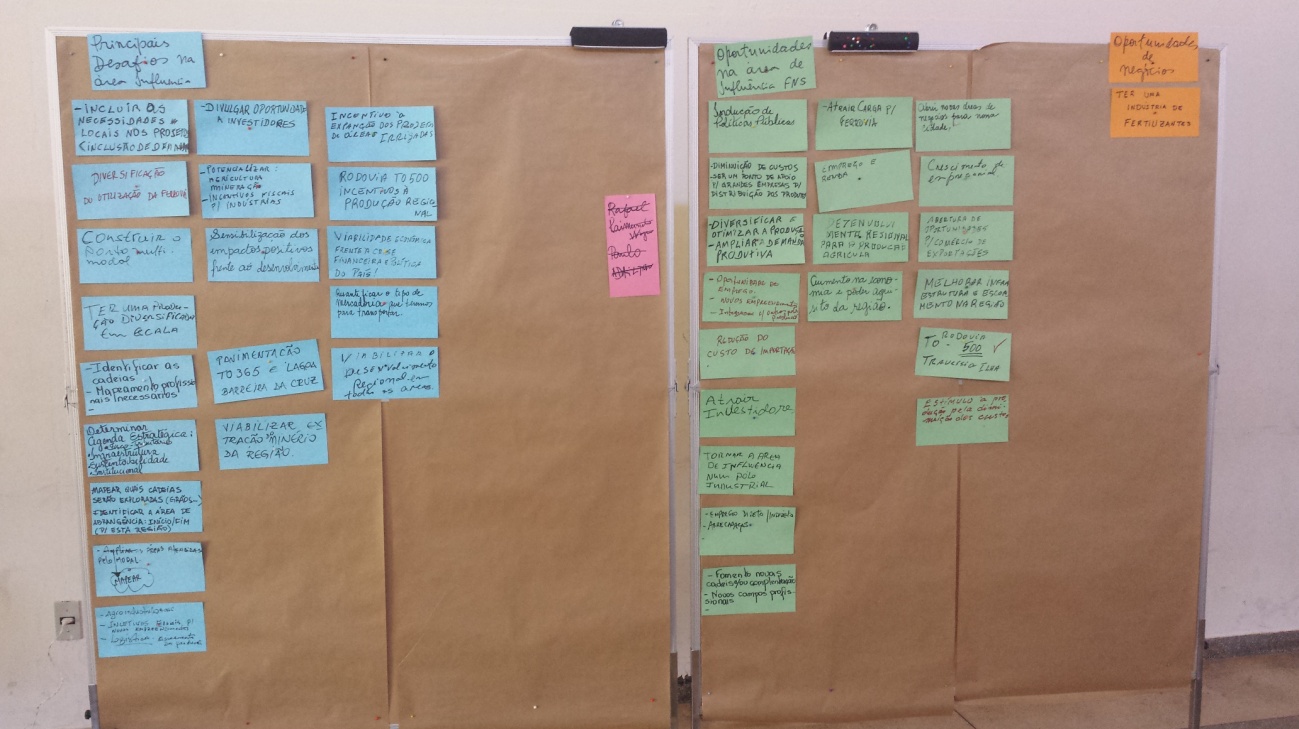 Foram restabelecidos os grupos para levantar as oportunidades/possibilidades de negócios a partir da discussão anterior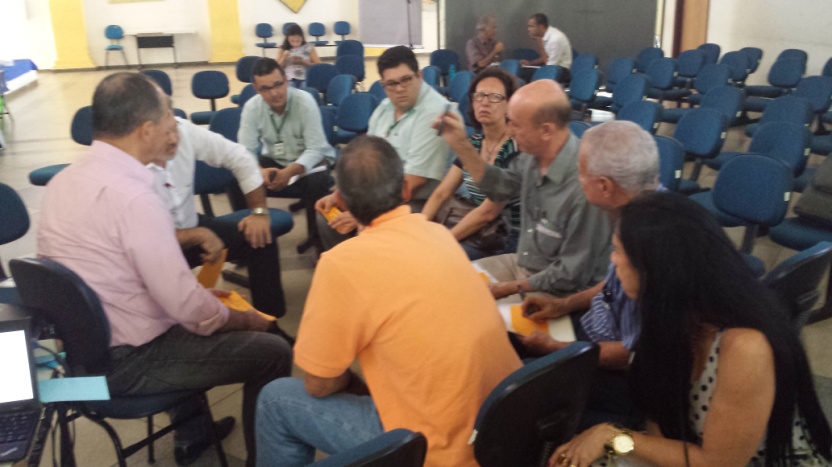 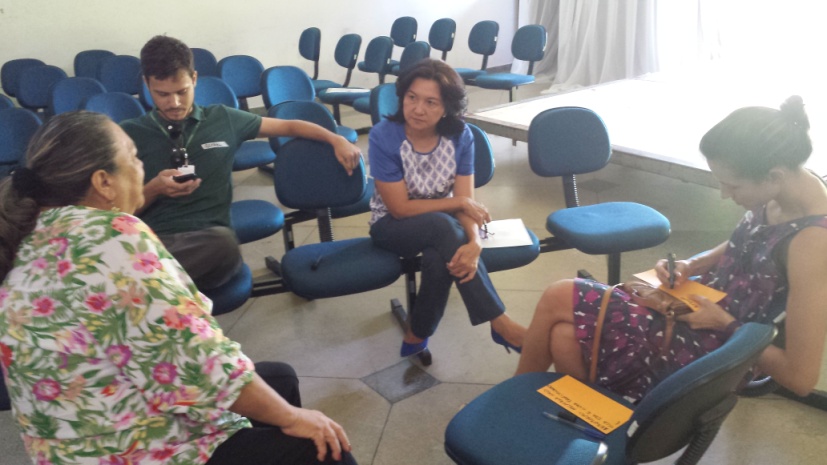 As cartelas foram afixadas pela consultora, apresentadas e validadas pelo grupo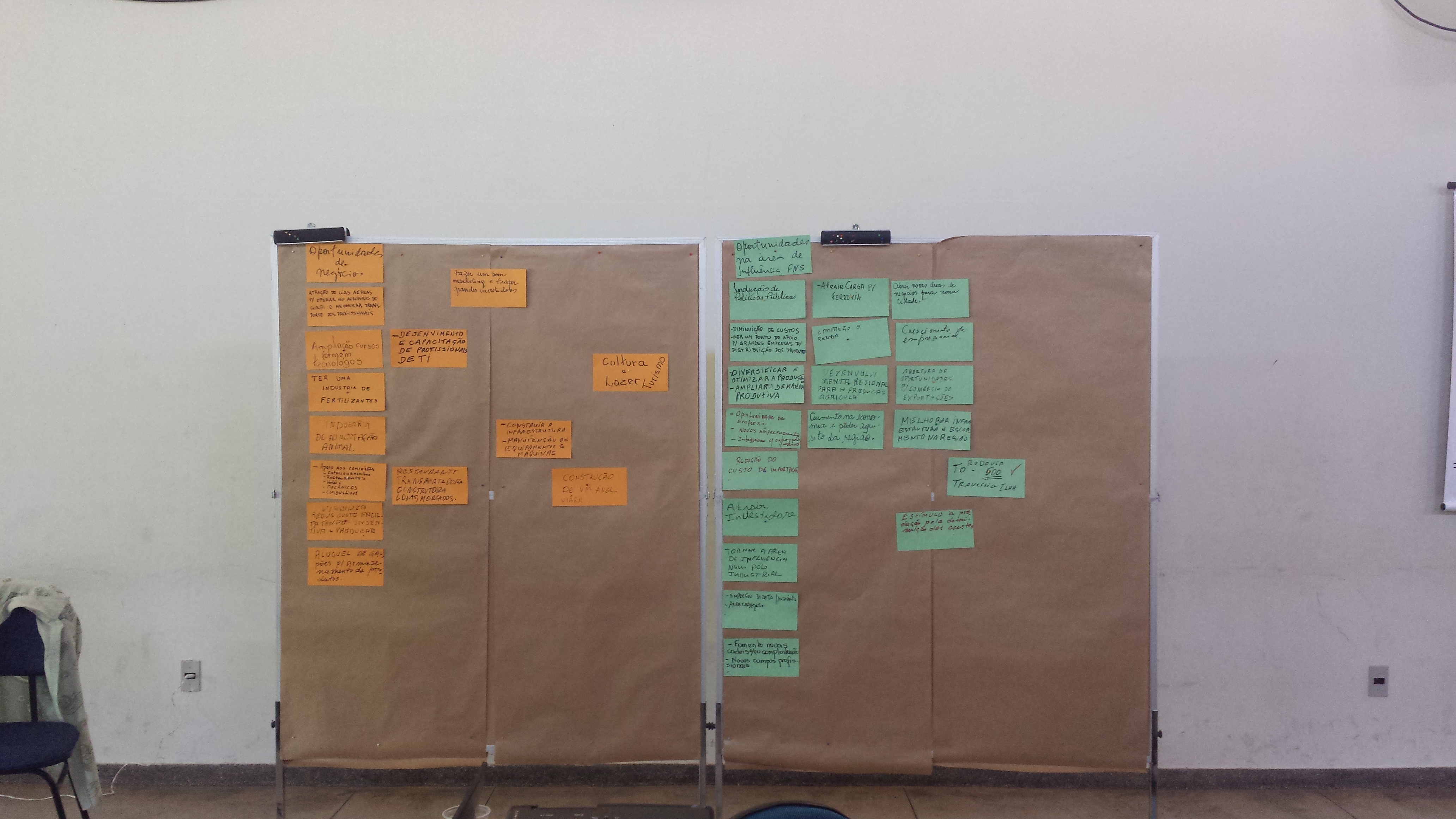 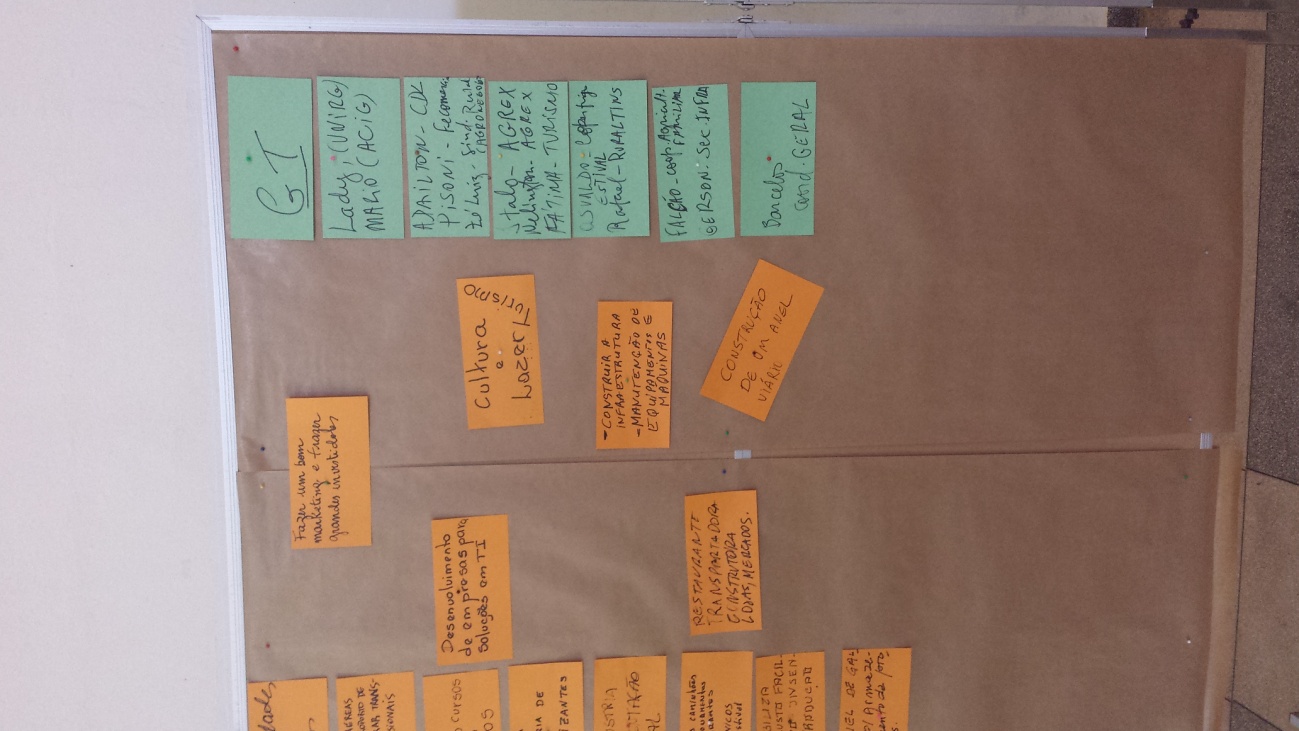 Fechamento dos trabalhos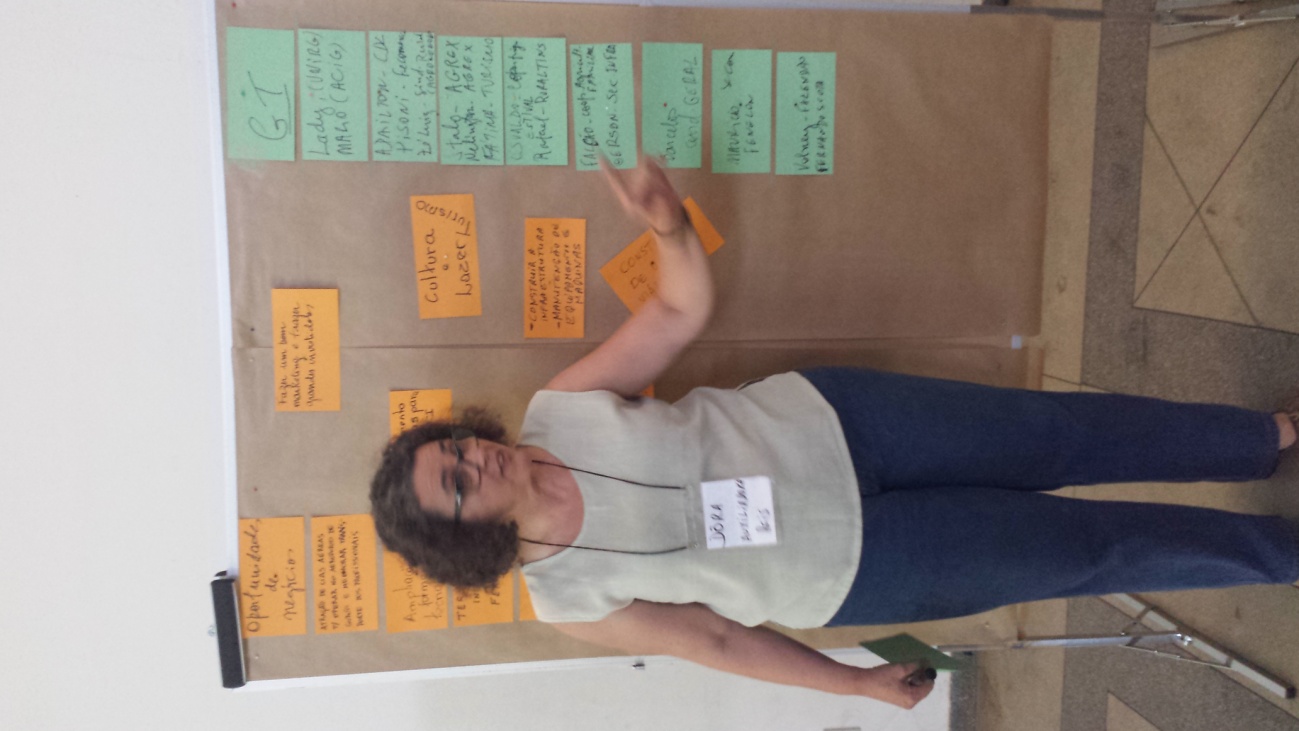 ANEXOLISTA DE PRESENÇA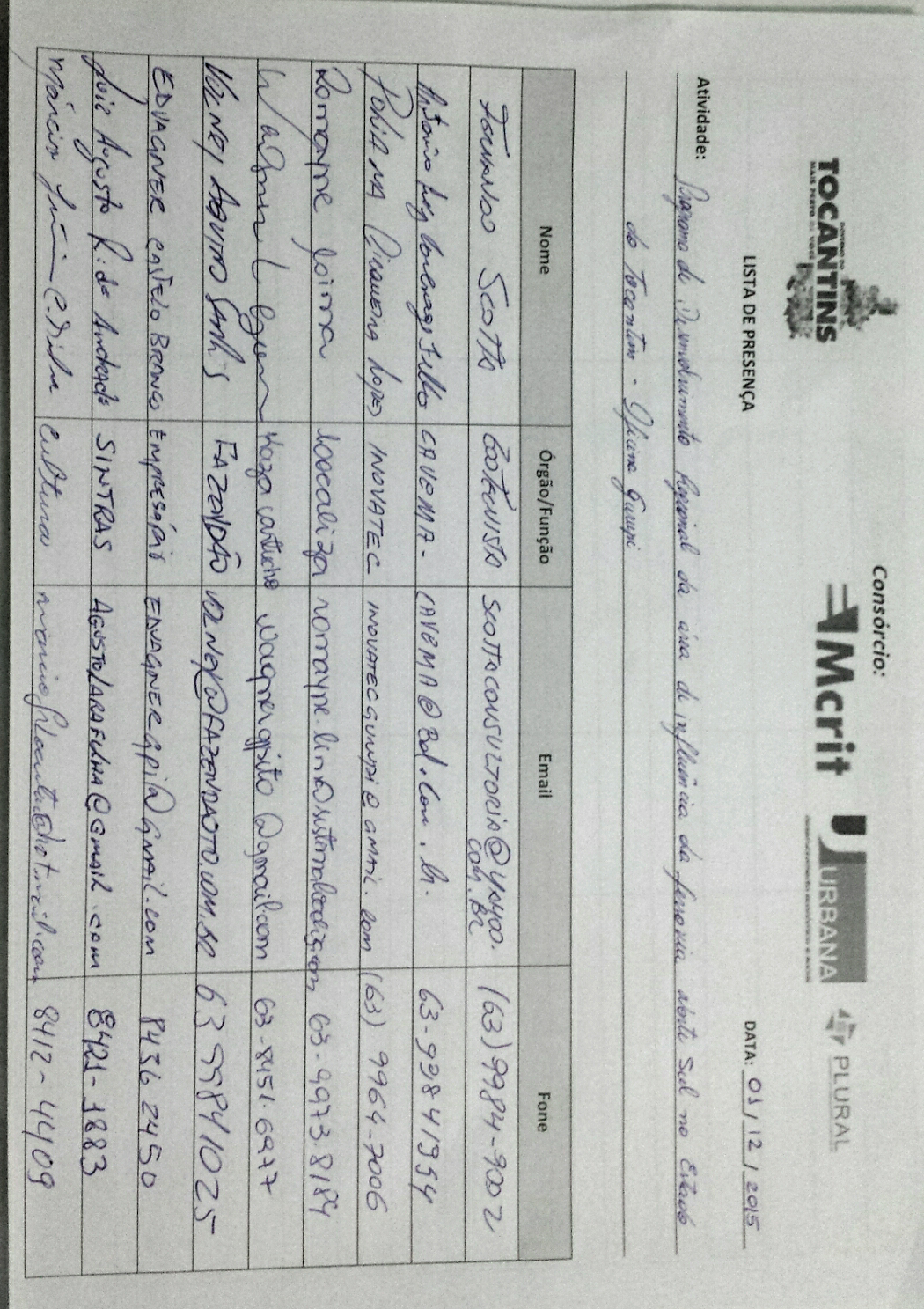 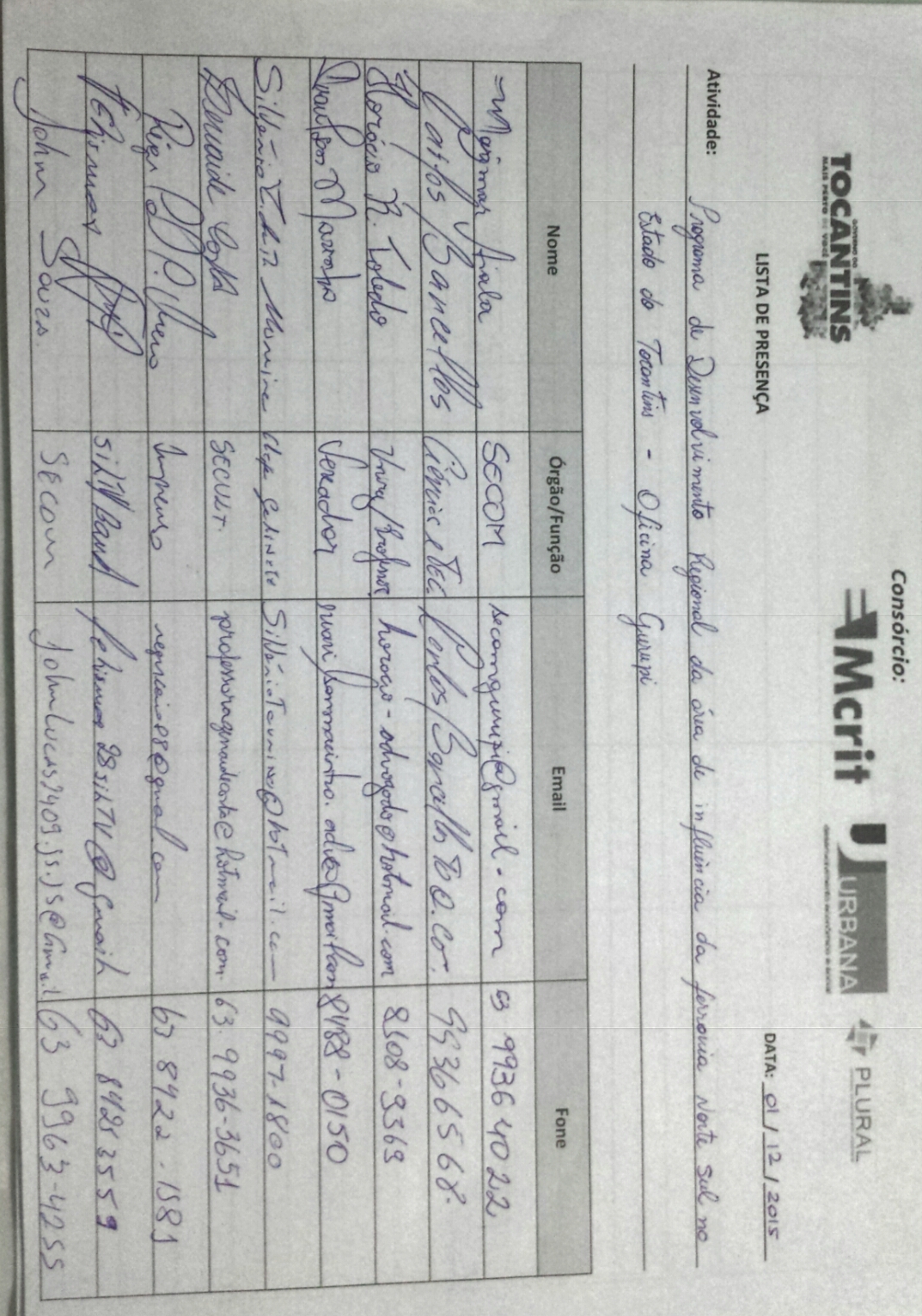 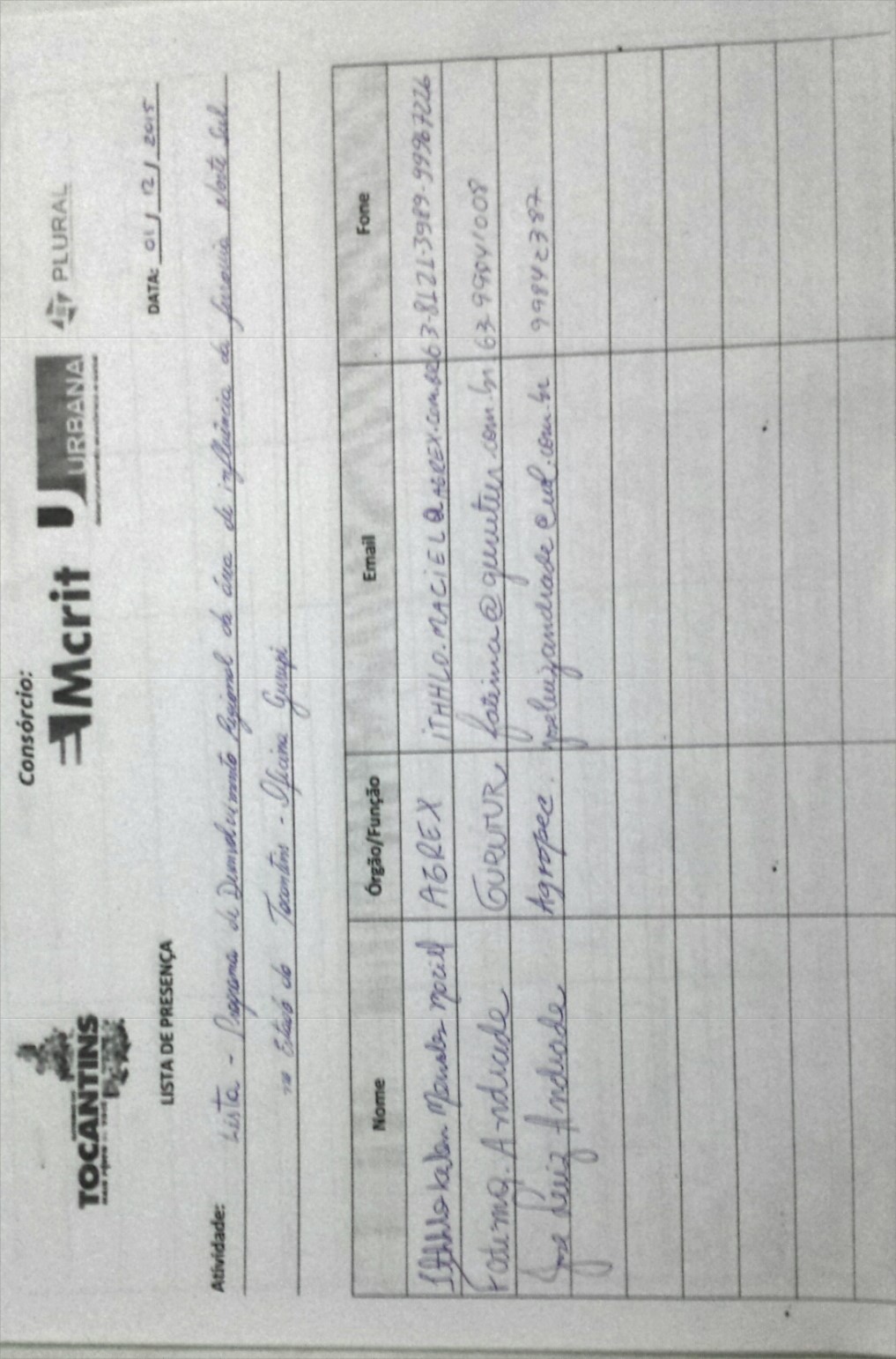 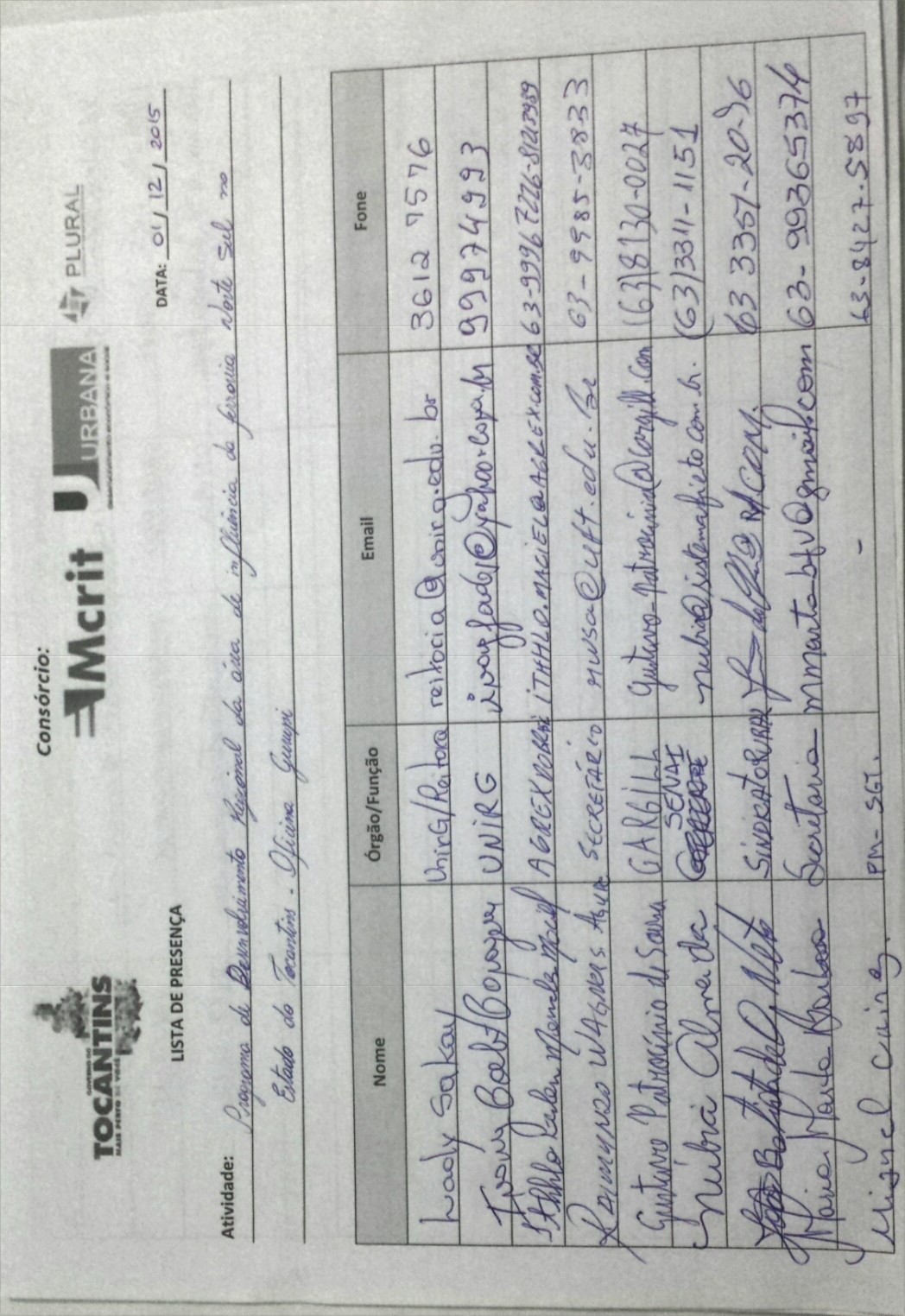 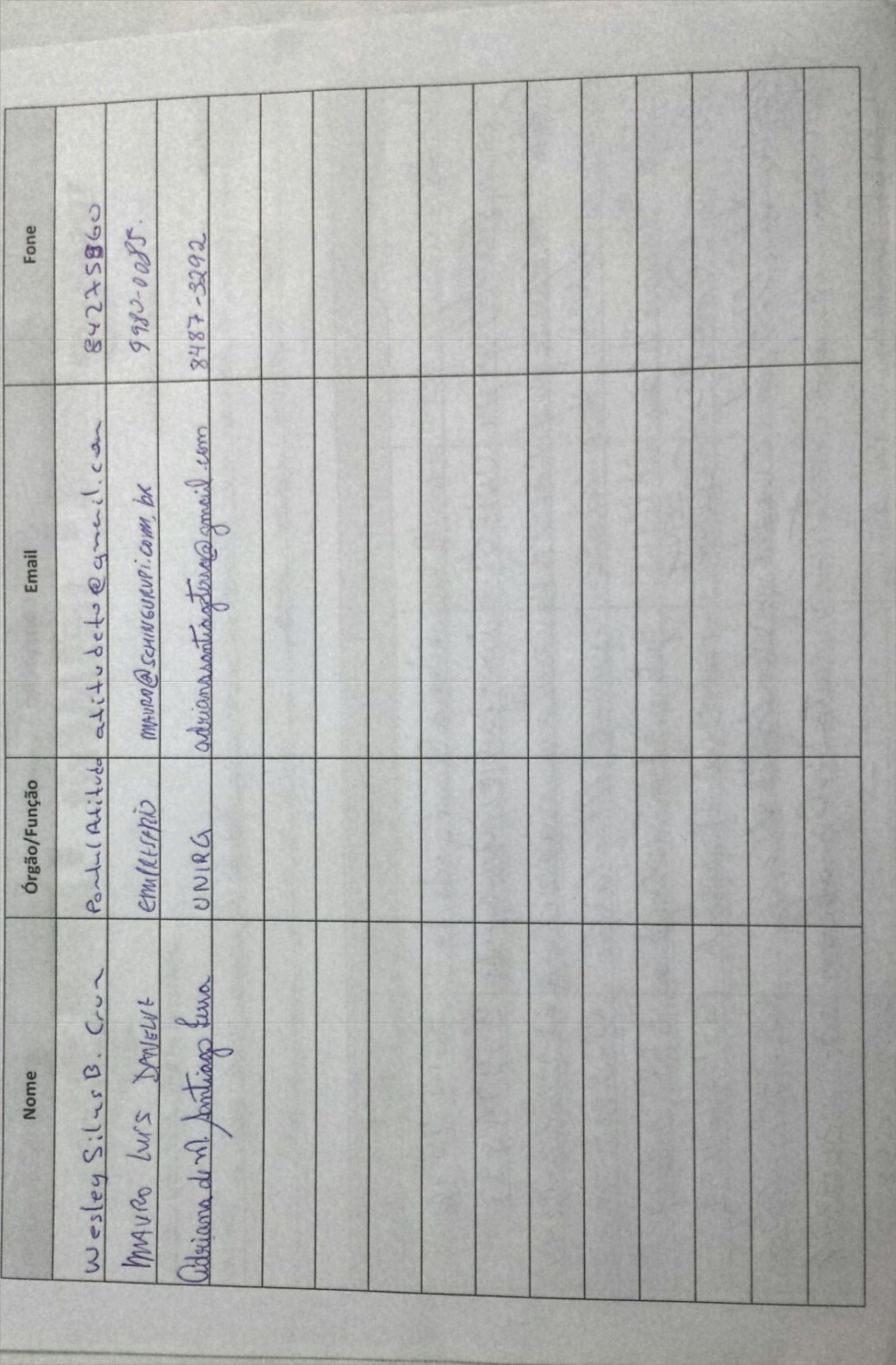 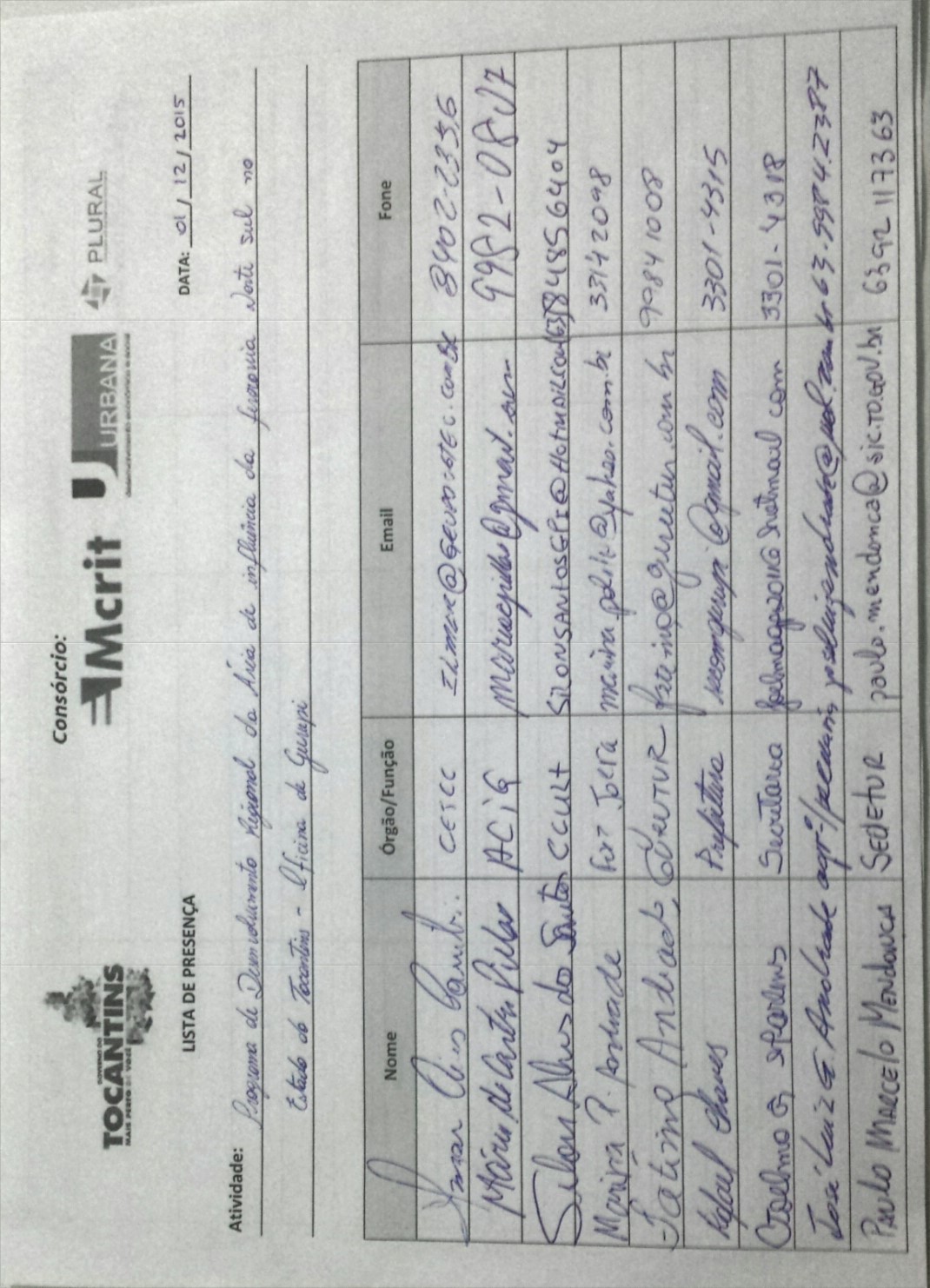 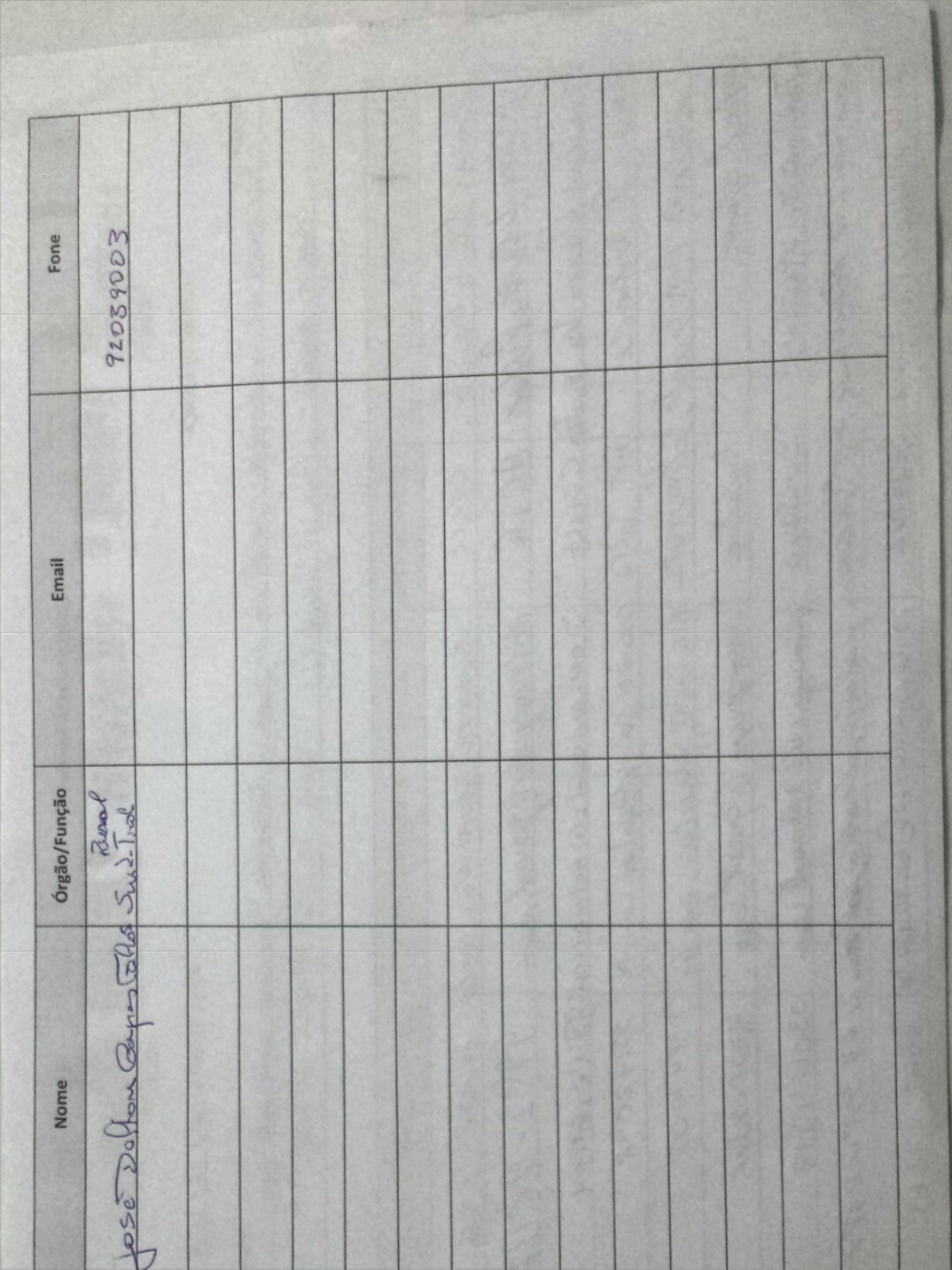 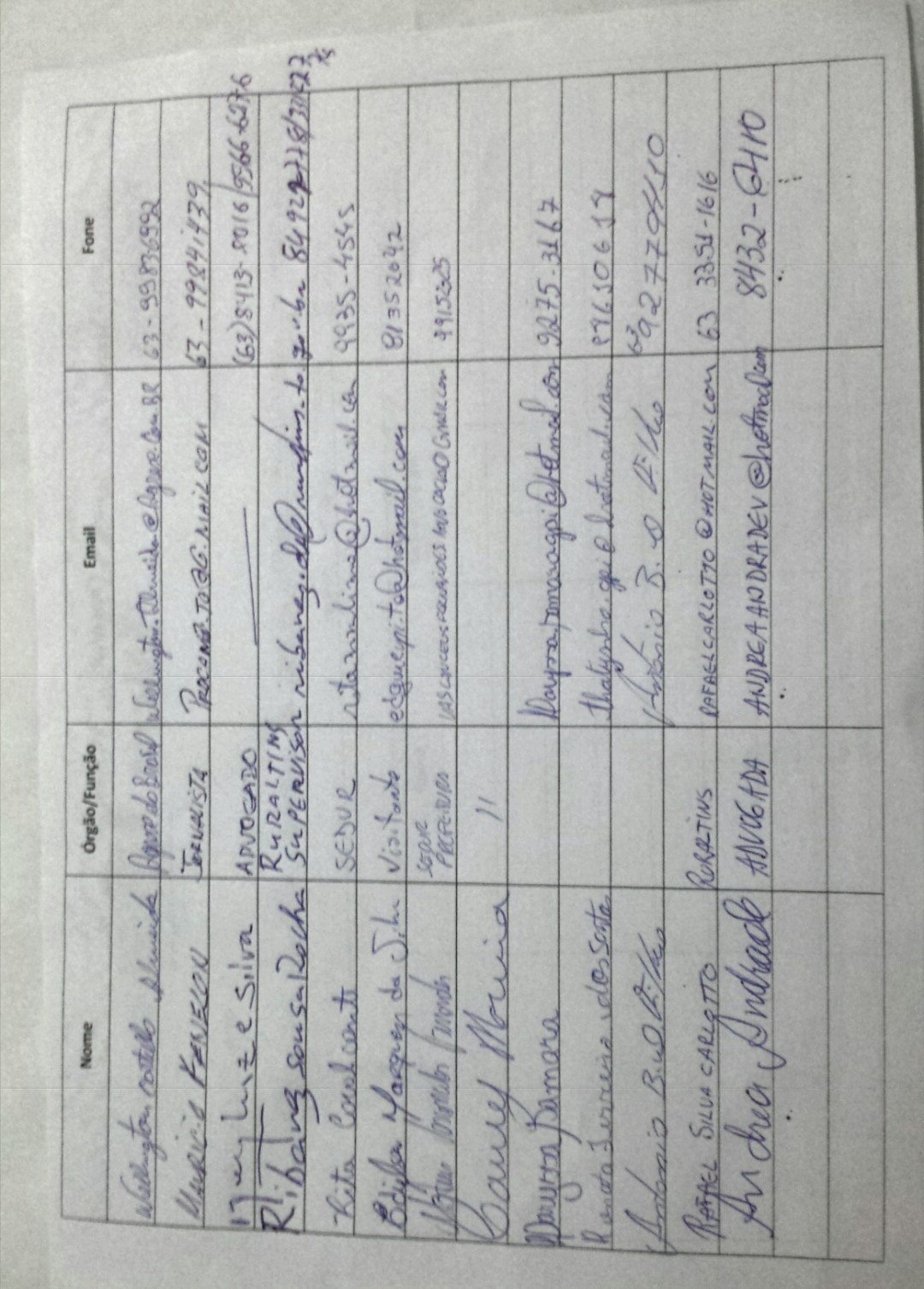 Nome do ParticipanteFunçãoExpectativas quanto à essa oficinaRaimundo WagnerSecretário Industria Avançar discussão sobre o porto seco /desenvolvimento regional e integração com outros polos industriaisJosé Dalton Carpas FalcãoPresidente Coop Agricultura familiar com abrangência no estado de TocantinsEspero facilidade para exportar produtos da coop bem como facilidade para importar produtos e insumos e embalagensHorácio Toledo AdvogadoAcredito que posso compreender melhor o impacto econômico na regiãoRafael CarlottoExtensionista / RuraltinsDefinição de um plano de utilização da ferroviaPaulo MendonçaDiretor Sec Estado Desenvolvimento EconômicoConhecer as opiniões e intenções da comunidade e empresariado de Gurupi ref ao pátio ferroviárioJoão B. O. Net/oPresidente Sindicato RuralQue esse evento venha deslanchar mais nossa regiãoMauricio FenelonJornalista Pró CampoOportunidades para agronegócios e exportaçãoJosé Luiz AndradeAgronomo /PecuaristaMostrar o potencial de exploração regional através da logística / diminuir custos e potencializar recursos de produção, abrir novas frentesMário C. PillarVice presidente ACIGAcelerar a implantação da plataforma multimodal em GurupiMarina PolitoADM / MKTQuais benefícios a FNS pode trazer para Gurupi? Como ela pode impactar as áreas da cidade?Adriana TerraDocente UNIRGApresentação do cenário atual da ferroviaLadyUNIRG - ReitoraA metodologia de planejamentoFátimaAgente de viagem GURUTURConhecimentoWesley SilasPortal AtitudA TO 500 é uma condicionante para eficiência da FNS, esperamos que este evento contribuaZenaideSECULTNovos conhecimentos / “oportunidades”Antonio B. O. FilhoDesempregado Soluções de desenvolvimento para GURUPI principalmente mais emprego para populaçãoRibanez S. RochaSupervisor Regional do Ruraltins / GURUPICriação de uma comissão e de uma agenda de trabalhosIvanyUNIRGDefinição da área de influência da FNS - GURUPIMauroEmpresárioIdentificar as necessidades de investimentos da iniciativa privadaIvanilsonVereadorMétodo utilizado para a escolha dos segmentos a serem exploradosNúbia Almeida Gerente SESI/SENAIDescobrir as oportunidades de desenvolvimento para GURUPICOORDENADOR GERAL Barcelos – Vice-prefeitoFAZENDÃOVolney e Fernando ScotaCOOPERFRIGOOswaldo EstivalRURALTINSRafael UNIRGLadyACIGMárioCDLAdaíltonFECOMERCIOPisoniSINDICATO RURALJosé LuizAGREXÍtalo e WelingtonTURISMOFátimaCOOPERATIVA AGRICULTURA FAMILIARFalcãoSECRETARIA INFRAESTRUTURA MUNICIPALGerson SECRETARIA DE COMUNICAÇÃOMauricio Fenelon